Unser Beweggrund ist unsere Überzeugung!Unserer Überzeugung nach ist das Leben auf unserem Planeten einzigartig und beispiellos. Das ist auch der Grund, warum das Leben  und unsere Mutter Natur als das gemeinsame Zuhause von allen Lebewesen wie ein Augapfel geschützt werden muss.Der Mensch fügt aber ständig der Mutter Natur und dem Menschen Verluste, Schaden und Schmerzen zu. Er gefährdet das Leben auf unserem Planeten durch die Zerstörung der Lebensbedingungen.Doch der Mensch hat alleine die Verant-wortung, das Leid und diese Gefahren zu beseitigen.Wir sind der Überzeugung, dass der Mensch die genannten Gefahren beseitigen und den Frieden erreichen kann. Er kann einen Vulkanausbruch nicht stoppen, ein Erdbeben nicht verhindern, die Länge des Tages nicht ändern. Doch die Gefahren, die ein friedliches Leben auf unserer Erde unmöglich machen, kann nur er verhindern. Denn sie entstehen durch das Fehlverhalten des Menschen. Wenn ihm klar wird, dass er mit dem Feuer spielt, wird er damit aufhören.Der Friedensverein Hand in Hand stellt sich dieser besonderen, nicht einfachen Aufgabe mit einer Lebensfreude und Zuversicht.Der Friedensverein Hand in Hand wurde am 15. Juni 2009 in Bad Kreuznach gegründet. Er hat ca. 40 Mitglieder, die aus verschiedenen Berufsgruppen stammen.Da sich dahinter auch ein pädagogisches Konzept verbirgt, sichert dies eine bewusste Vorgehensweise sowie die Stabilität der friedenspolitischen Sensibilisierungsarbeit in Zusammenarbeit mit Schulen und anderen Einrichtungen. Wir verfolgen das Ziel, die Menschen auf die Ursachen und Folgen der Missstände auf unserer Erde aufmerksam zu machen und für den Frieden zu sensibilisieren.Wollen auch Sie Ihren Beitrag für den Friedenleisten, sind Sie bei uns herzlich willkommen.Wir sind dankbar für jede Art der Mitwirkung, Mitarbeit sowie Unterstützung. Unser Erfolg auf diesem Weg hängt sehr stark davon ab, wie bewusst wir unsere Energie bündeln und sie an der richtigen Stelle einsetzen. 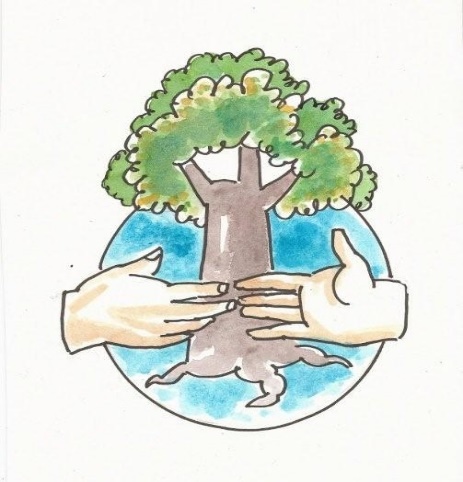 